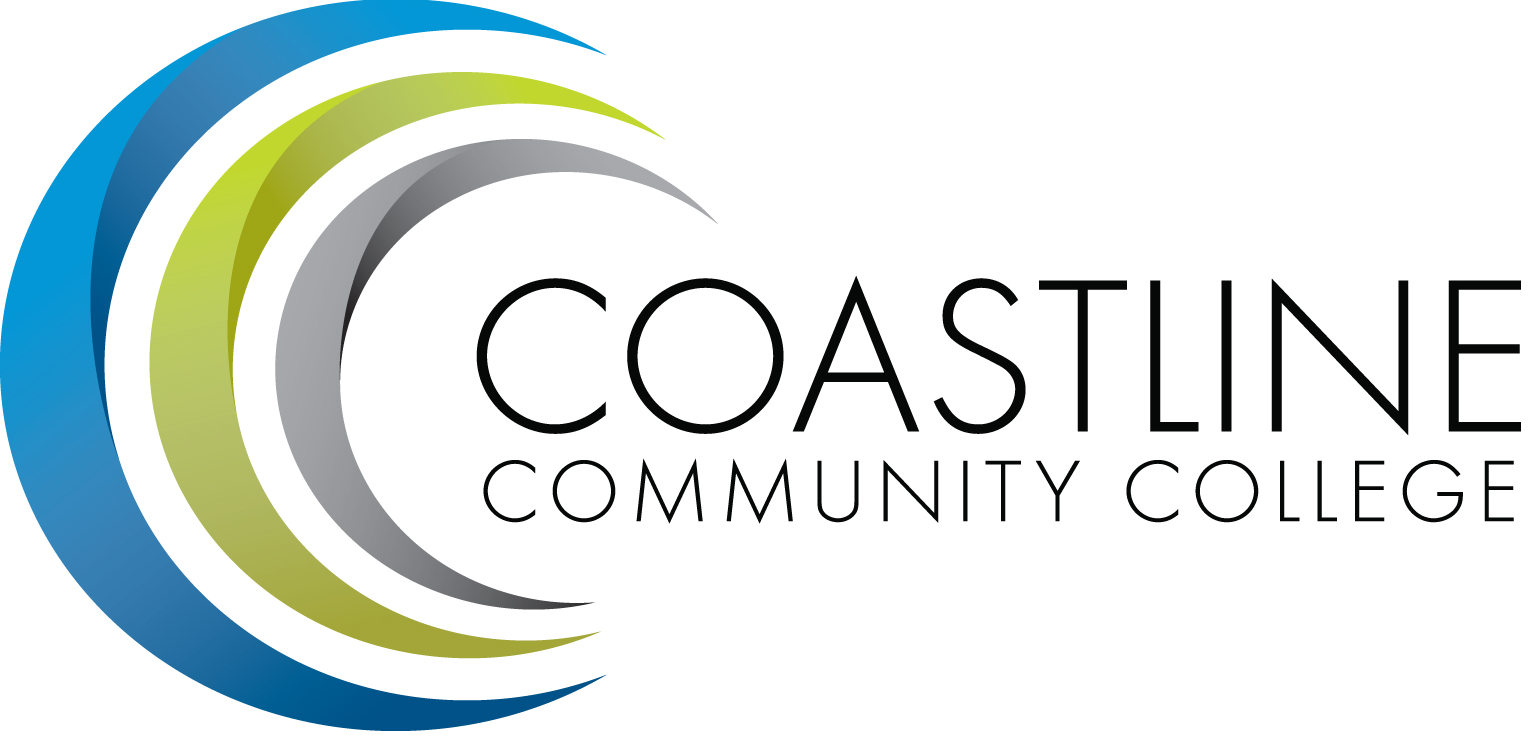 , Committee Mandate: To review and improve College operations and management through sharing information, discussion, and staff development.CALL TO ORDER WelcomeAdoption of Agenda*Approval of Minutes – January 16, 2018OPEN SESSION SPECIAL REPORTS & UPDATES (15 minutes per)Agenda Format Draft Template – D. ThompsonCommittee Member Expectations Draft – A. Zentner CalFresh / Food Pantry – J. Mendez*Upcoming A2I2 Guided Pathways Visits – L. Adrian, A. ZentnerREPORTS (5 minutes per)Presidents Update (Cabinet)Regulatory Items	 AccreditationHRInstitutional Effectiveness BudgetAcademic SenateClassified SenateASGOPEN SESSION ANNOUNCEMENTS & DISCUSSION (5 minutes per)Flex Day Activity – S. Blair, A. Zentner MOVE TO CLOSED SESSIONACTION ITEMS (15-30 minutes)Guided Pathways Themes – Discussion Guide Follow-UpPROFESSIONAL DEVELOPMENT (30 minutes)Retreat Planning/Professional Development Day Planning Appreciative InquiryEmotional IntelligencePlanning for 2018-19CLOSED SESSION ANNOUNCEMENTS & DISCUSSION (5 minutes per)Familiarization with the *Integrated Planning Guide/Ideas for Providing Information to Others – A. ZentnerADJOURNMENT*Attachment 
Next Meeting: March 6, 2018For next meeting:District Wide Strategic Plan 2014-17 – Andrea Serban, Vice Chancellor, Educational Services and Technology